 CORSO DI LAUREA IN “FILOSOFIA E SCIENZE E TECNICHE                                           PSICOLOGICHE” Giorno 25 Febbraio 2021 Ore 9:00    Sede:  SEDUTA DI LAUREA IN MODALITA’ A DISTANZAAULA PIATTAFORMA TEAMSCommissione  A                           Commissione  BCommissione CCommissione  D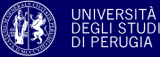 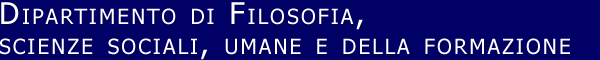 Piazza Ermini, 1 – Perugia; 075-585.4900 - Fax: 075-585.4903Chiar.mi Proff.Presidente: Marianelli Massimiliano,Segretario:   Delvecchio Elisa,Bianchi Ester, Cocchi Franco,Ferraresi Aldo, Marchetti Giancarlo,Pacilli Maria Giuseppina.Membri supplentiLaricchiuta Daniela.Elenco laureandi:       Relatore:Albano IvanaMarianelli MassimilianoAlvisini GiuliaAlici LucaBacchi CristianoCimmino LuigiBaniceru Andreea TheodoraCuniberto Flavio PieroBelmonte GiorgiaSantangelo ValerioBottoloni AngelicaElisei SandroCampana PaolaSantangelo ValerioCappuccio Valentina Mazzeschi ClaudiaCarletti ChiaraCiammarughi FrancescaCasini RachelePacilli Maria GiuseppinaChiar.mi Proff.Presidente:  Federici Stefano,Segretario: Alici Luca,Balboni Giulia, Dennis John Lawrence,Pazzagli Chiara, Rosati Agnese,Giovanni Marinangeli.Membri supplentiElisei Sandro.Cesaretti Siria Ciammarughi FrancescaClementi Matilde Laricchiuta DanielaCoccioli Chiara Valori FuriaCrispoltoni Natascia Pazzagli ChiaraDe Mare Maria Morganti AnnalisaDi Giacinti Diana Ciammarughi FrancescaGrassi Eleonora Ghigi NicolettaGuaina Maria Alici LucaHernandez Hurtado Danna Natalia Elisei SandroLo Vivo Noemi  Ciammarughi FrancescaVitali Jacopo  Marinangeli GiovanniChiar.mi Proff.Presidente: Borghesi Massimo,Segretario: Casucci Marco,Ciammarughi Francesca, MoschiniMarco, Marcelli Fabio, Santangelo Valerio, Vecchini Aurora.Membri supplentiValori Furia.Relatore:Relatore:Macedonio Giada  Balboni GiuliaMaggi ElisaBorghesi MassimoBorghesi MassimoMilanesi NicolòPaolacci AlvaroPaolacci AlvaroMiniati GretaVecchini AuroraVecchini AuroraMorelli AlessiaPeciccia MaurizioPeciccia MaurizioMorri Lulù Elisei SandroElisei SandroPerfetti AndreaPaolacci AlvaroPaolacci AlvaroPesci SaraPeciccia Maurizio Peciccia Maurizio Petricci FrancescaConti LinoConti LinoPiersigilli GiuliaDel Vecchio ElisaDel Vecchio ElisaChiar.mi Proff.Presidente: Cimmino Luigi,Segretario: Calemi Francesco Federico,Ghigi Nicoletta, Garofalo Sara, PaolacciAlvaro, Peciccia Maurizio, SpaccatiniFederica.Membri supplentiMazzeschi Claudia.Laureandi:Relatore:Sandoianu Lucas AdrianBalboni GiuliaSchiavoni AlessandraPaolacci Alvaro / Calemi Francesco FedericoScuto Roberta Maria PiaPeciccia MaurizioTrainito SiryaPeciccia Maurizio /Calemi Francesco FedericoTrozzo DeborahPaolacci AlvaroVasco AnnamariaBalboni GiuliaLupatelli AuroraPazzagli Chiara